Cultural Immersion – 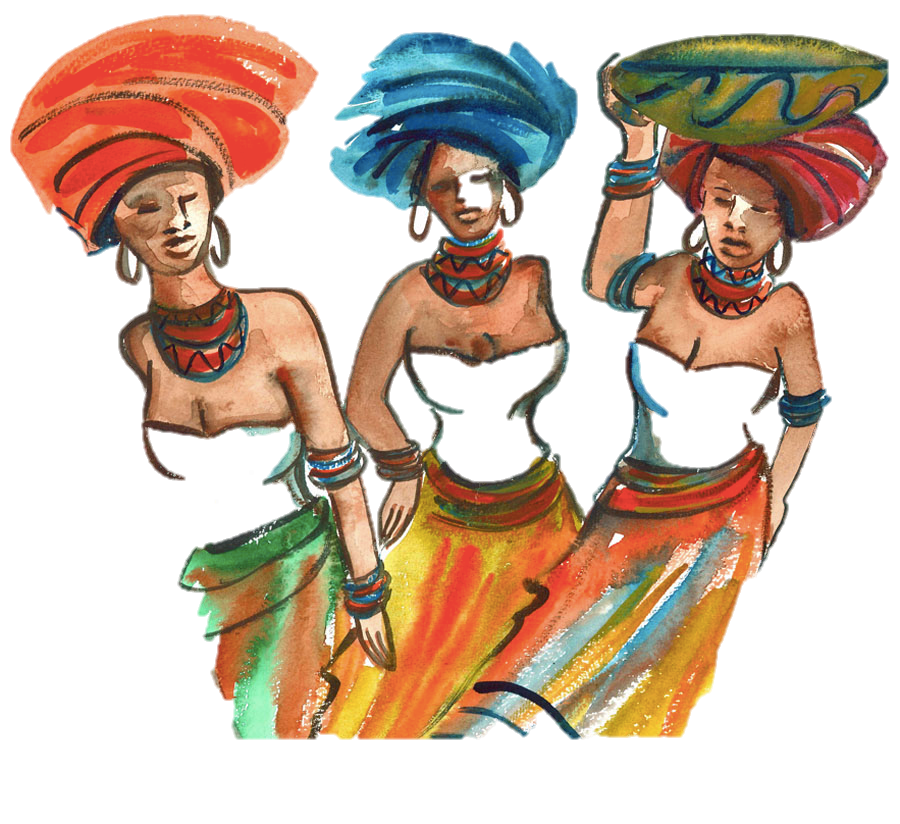 African Dialects Xhosa1) Watch ‘Clicks’ Lesson: https://www.youtube.com/watch?v=YlocO29uud4X (‘horse’ sound)C (‘shame click’)Q (door knocking click)Trying saying these with vowels 2) Listen to ‘The Click Song’https://www.youtube.com/watch?v=Qg4Fp-A7IRw3) Learn ‘Shosholoza’ South Africa’s second anthemhttps://www.youtube.com/watch?v=2aFlQS4k3woLyrics:ShosholozaKulezo ntabaStimela siphume South AfricaKulezo ntabaStimela siphume South AfricaWen' uyabalekaKulezo ntabaStimela siphume South AfricaA rough translation:Go forwardGo forwardfrom those mountainson this train from South AfricaGo forwardGo forwardYou are running awayYou are running awayfrom those mountainson this train from South Africa